Textbaustein als Vorschlag für die Rubrik „Schulberatung“ auf der Homepage der Schulen im Oberallgäu und KemptenLiebe Eltern, liebe Schüler und Schülerinnen, liebe Lehrkräfte,der Lebensraum Schule verbindet uns alle! In der Schule lernen wir gemeinsam. Wir lachen zusammen. Wir helfen uns gegenseitig. Wir erleben aber auch Streit, Wut, Traurigkeit und Misserfolge.Wir, die SchulpsychologInnen und Beratungslehrkräfte unterstützen Sie und euch. Gemeinsam klären wir Fragen und Probleme im Schulalltag.Die Beratung ist kostenfrei, freiwillig und unterliegt der Schweigepflicht.Unsere Schule hat folgende Ansprechpartner*innen:Themenschwerpunkte:Schullaufbahnberatung und pädagogische BeratungEinschulungWiederholen / VorrückenÜbergänge /ÜbertrittsberatungBeratung bei speziellen Klassenformen, ZweigenSchulische Abschlüsse / berufliche OrientierungGestaltung von InformationsabendenLern- und Leistungsprobleme, insb. Lese-Rechtschreib-SchwierigkeitenVerhaltensproblemeThemenschwerpunkte: SchullaufbahnberatungEinschulung (Schulfähigkeit, Einschulung auf Antrag, Zurückstellung), Überspringen einer Jahrgangsstufe, Wiederholen / VorrückenLern- und LeistungsproblemeKonzentration, Motivation, Arbeitsverhalten, Lese-Rechtschreib-Schwierigkeiten, RechenschwierigkeitenAuffälligkeiten im sozialen und emotionalen BereichSchulangst, Leistungsangst, ADHS, soziale Unsicherheit, Gewalt und Mobbing, Aggressivität, psychische und psychiatrische StörungsbilderThemen, die hier vielleicht noch gar nicht genannt sind!Weitere Informationen: Homepage Schulamt OALIKE / Schulberatung ( https://oalike-schulamt.de/schulpsychologische-beratung/ )Homepage der Staatlichen Schulberatung Schwaben( https://km.bayern.de ) 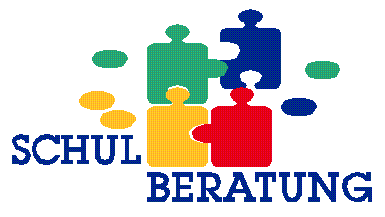 Beratungslehrkraft:   Robert BolkartStammschule und Adresse:Robert-Schuman-MittelschuleNeudorfer Str. 487437 KemptenSprechzeiten:mittwochs nach VereinbarungKontakt:(Tel.+Email)Tel.: 0831/561 360 // FAX: 0831-561 3622Fragebögen zur Anmeldung im SekretariatE-Mail: robert.bolkart@schulamt-oalike.de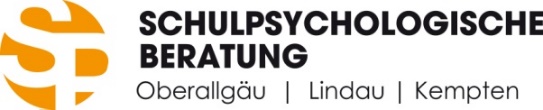 Staatliche/r Schulpsychologe/in:   Franziska UllrichStammschule und Adresse:Grundschule LaubenSportplatzstr. 1887493 LaubenTel.: 0171/62 49 531Sprechzeiten:mittwochs 12.00 - 13.00 UhrKontakt:(Tel.+Email)Tel.: 0171/62 49 531E-Mail: Franziska.Ullrich@schulamt-oalike.de